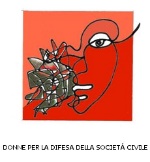 Mercoledì 6 marzo, ore 17,30alla Casa del Quartiere San Salvariovia Morgari 14“Le fonti energetiche :una prospettiva storica”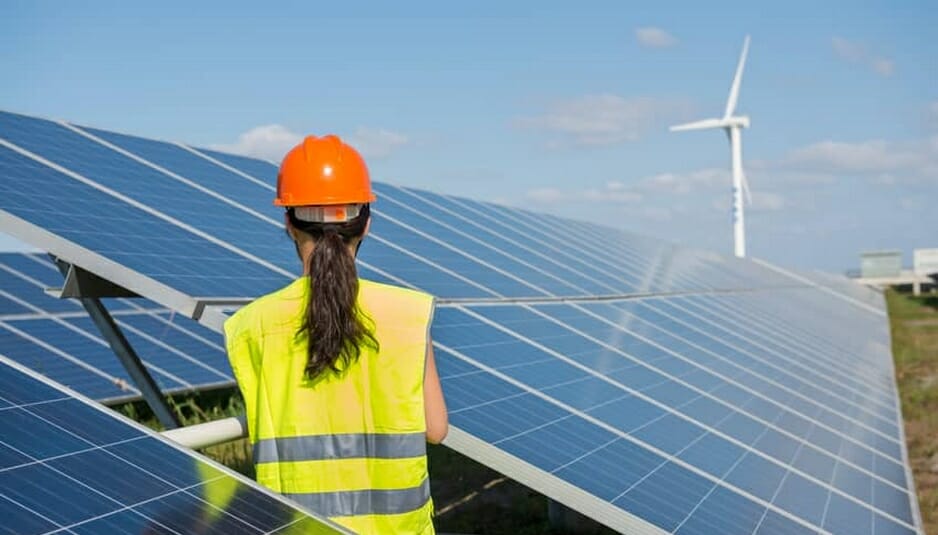 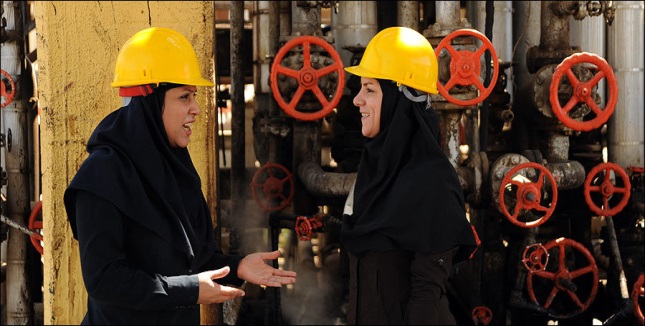 ne parliamocon Barbara Curli dell’Università di Torino